РЕАЛИЗАЦИЯ ГОСУДАРСТВЕННОЙ ПРОГРАММЫ РЕСПУБЛИКИ КАРЕЛИЯ "ФОРМИРОВАНИЕ СОВРЕМЕННОЙ ГОРОДСКОЙ СРЕДЫ" НА ТЕРРИТОРИИ ОЛОНЕЦКОГО РАЙОНА В 2020 году на территории Олонецкого района мероприятия федерального проекта «Комфортная городская среда» реализуют Олонецкое городское, Ильинское, Туксинское и Видлицкое сельские поселения. Итогом реализации проекта стали 2 дворовые территории и 9 общественных.На благоустройство территорий затрачено –Олонецкое городское поселение:  3072,26Видлицкое сельское поселение:  5276,23Туксинское селькое поселение:  1 809,95Ильинское сельское поселение: 1 836,86Объектами реализации проекта стали территории:г. Олонец, ул. Карла Маркса, д. 10  - выполнен ремонт дворового проезда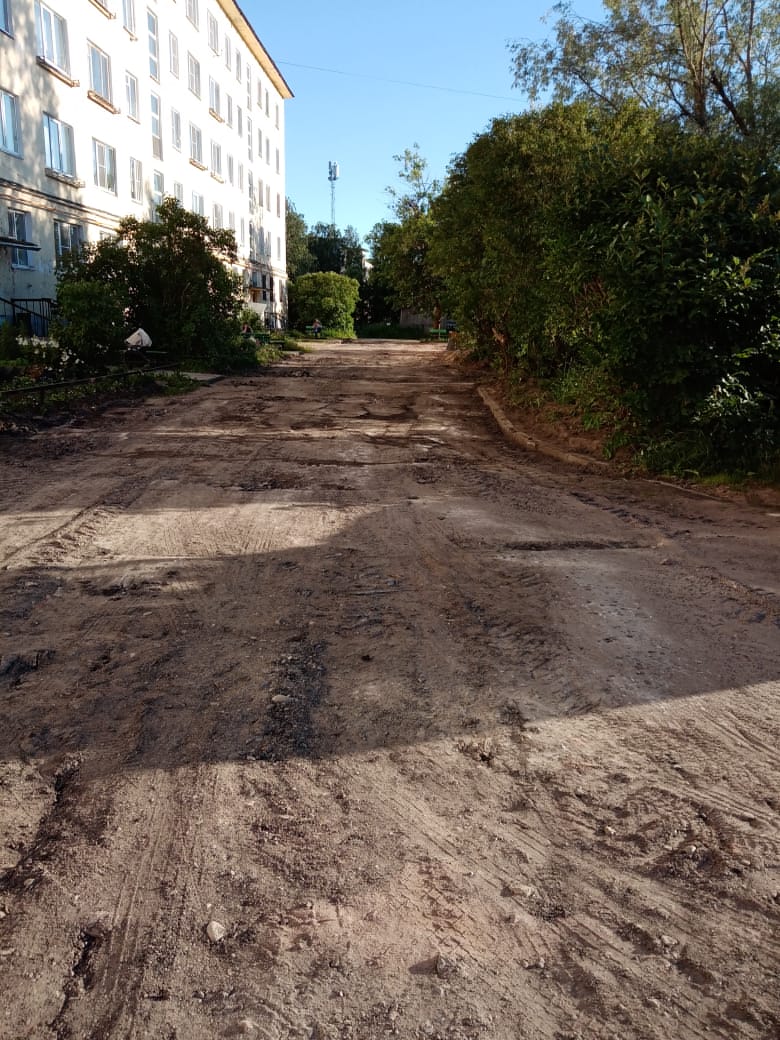 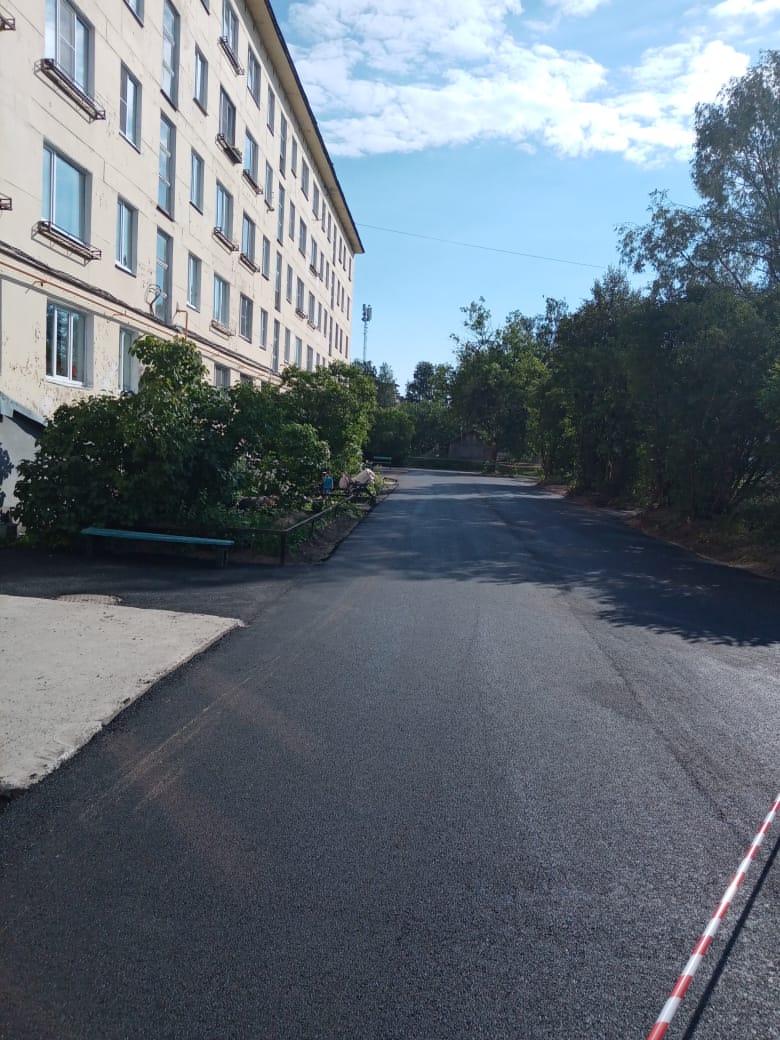 г. Олонец, ул. Школьная, д. 23 - выполнен ремонт дворового проезда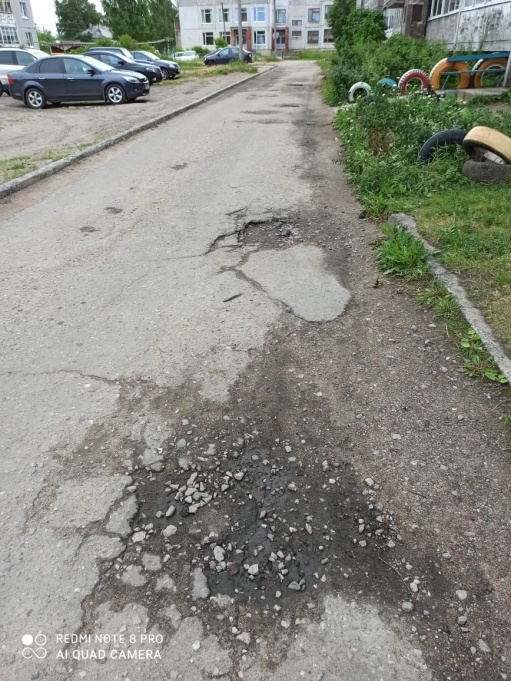 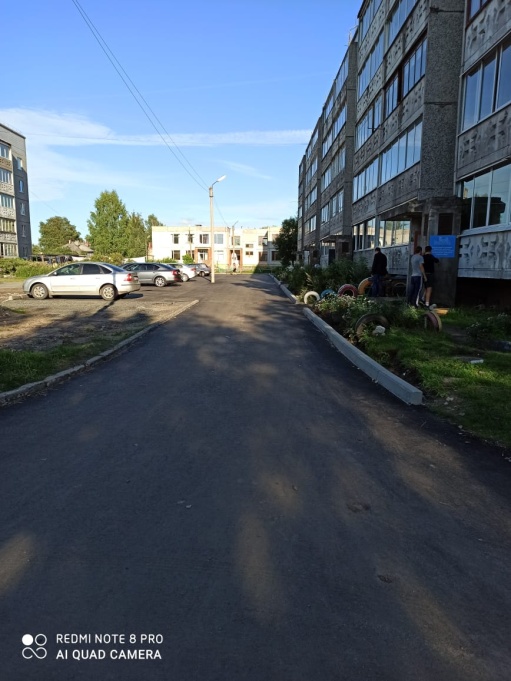 г. Олонец, ул. Пролетарская – восстановлена пешеходная дорожка (тротуар)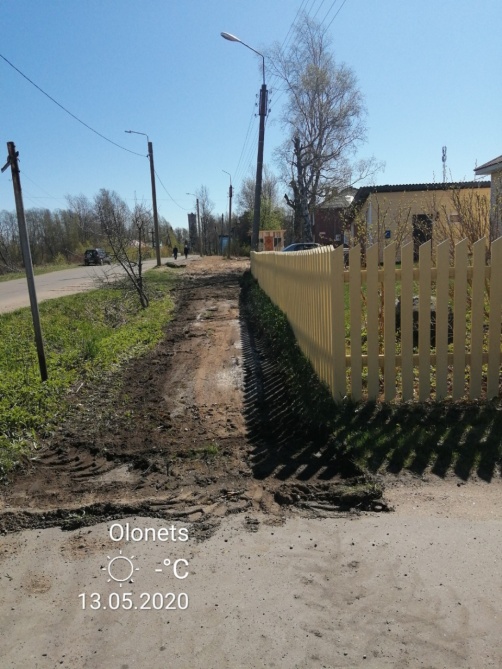 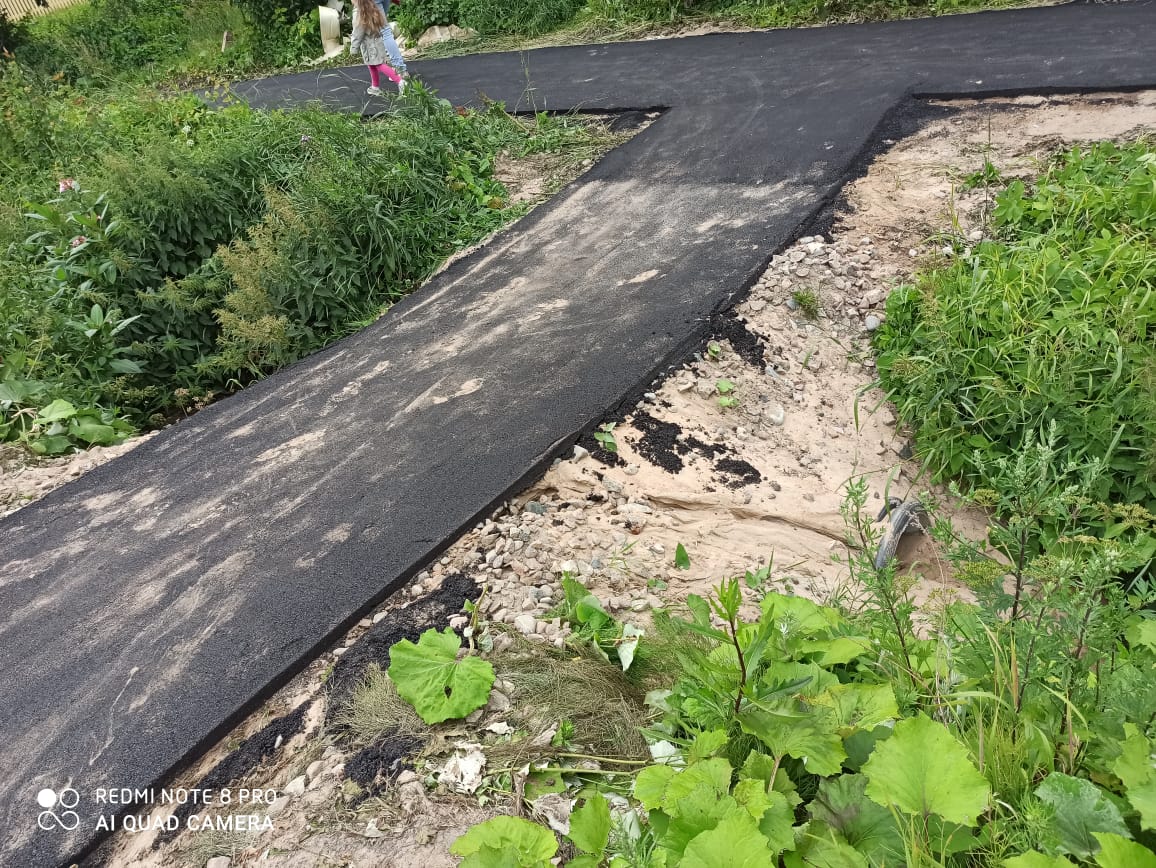 г. Олонец, ул. Речная и ул. 30-летия Победы – установлены дополнительные объекты уличного освещения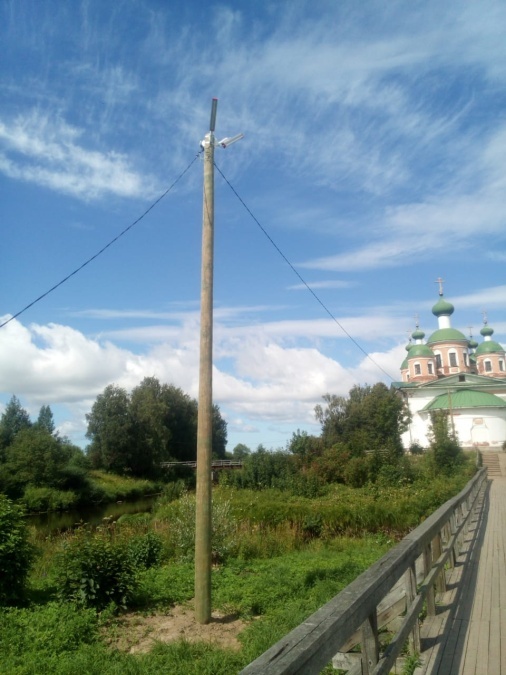 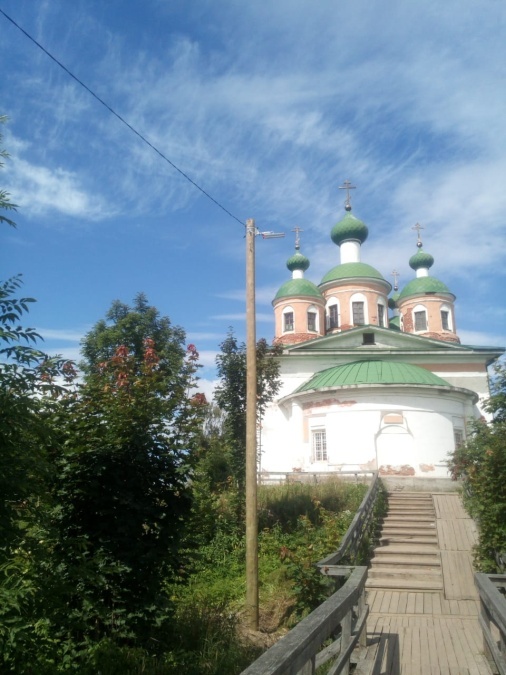 г. Олонец, ул. Урицкого – установлен теневой навес с урной и скамейкой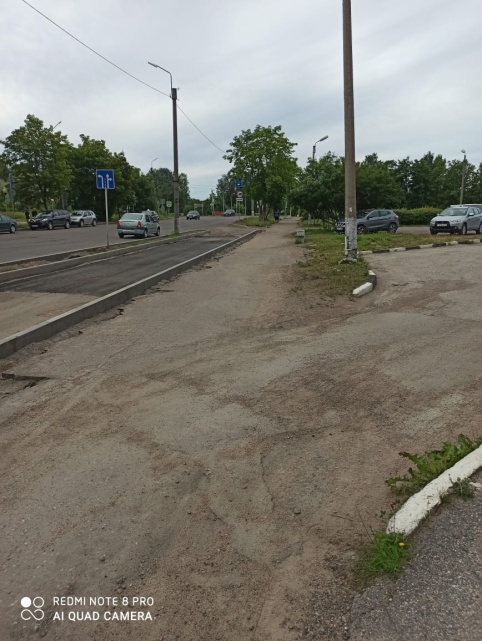 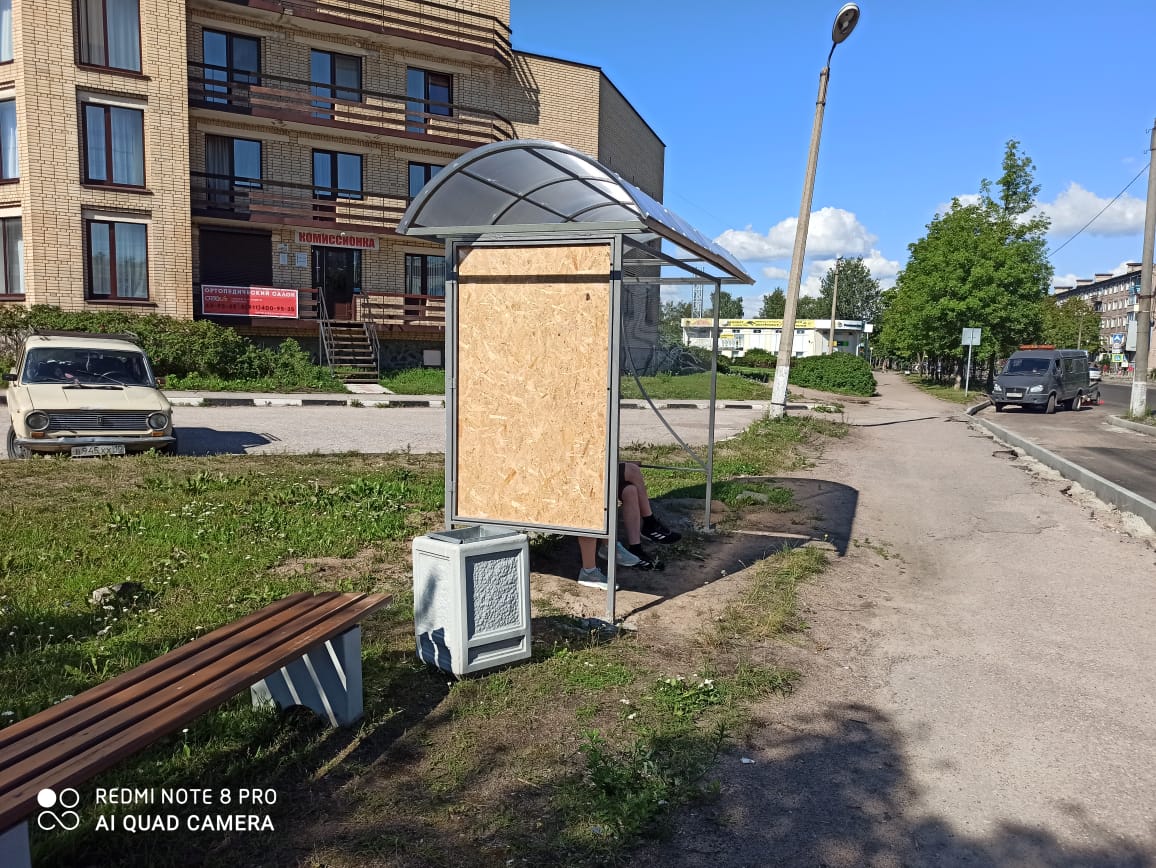 п. Ильинский, стадион – восстановлено ограждение, смонтирована сцена, установлены силовые тренажеры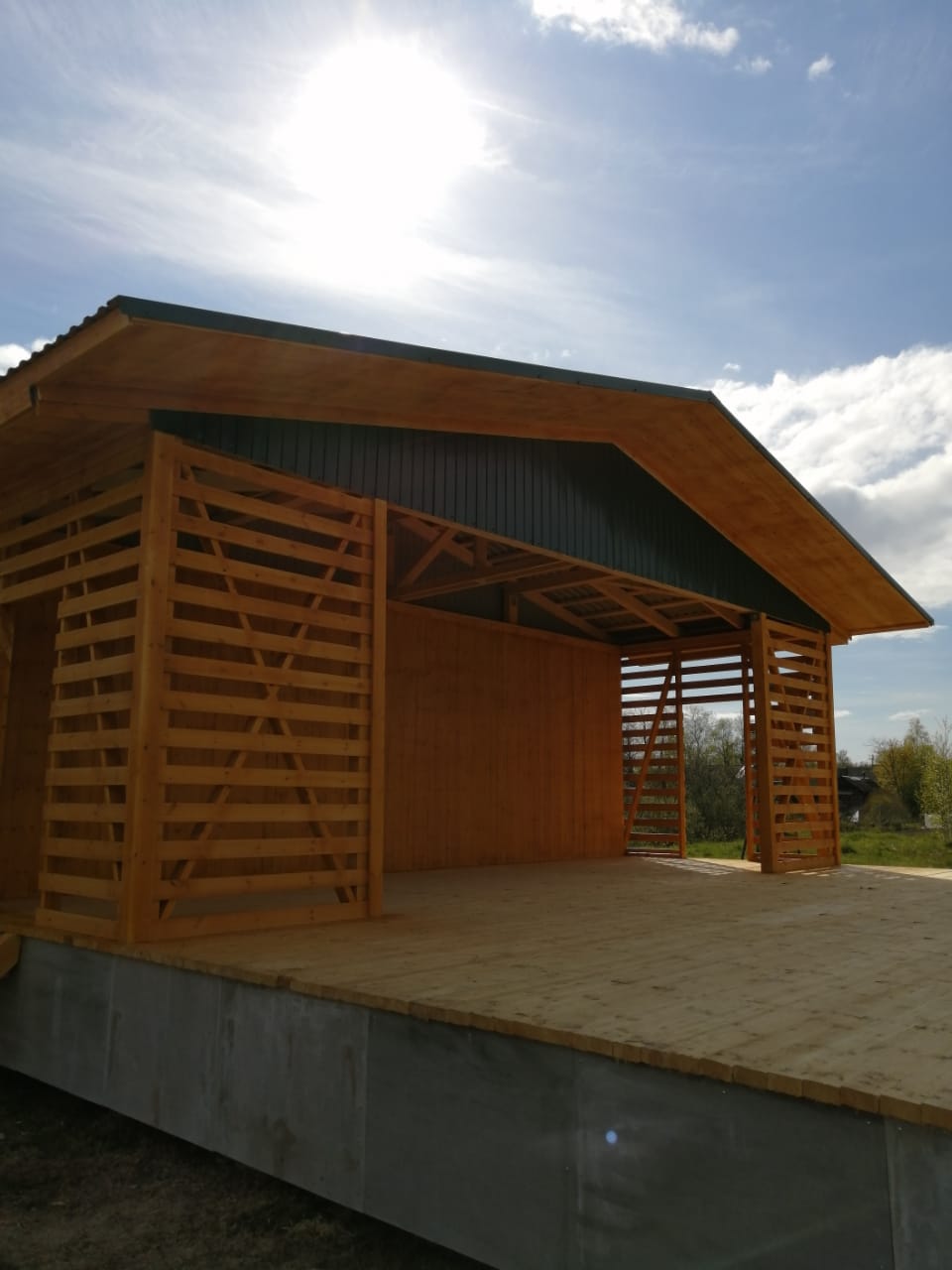 п. Ильинский, ул. Филимонова – установлены дополнительные объекты уличного освещения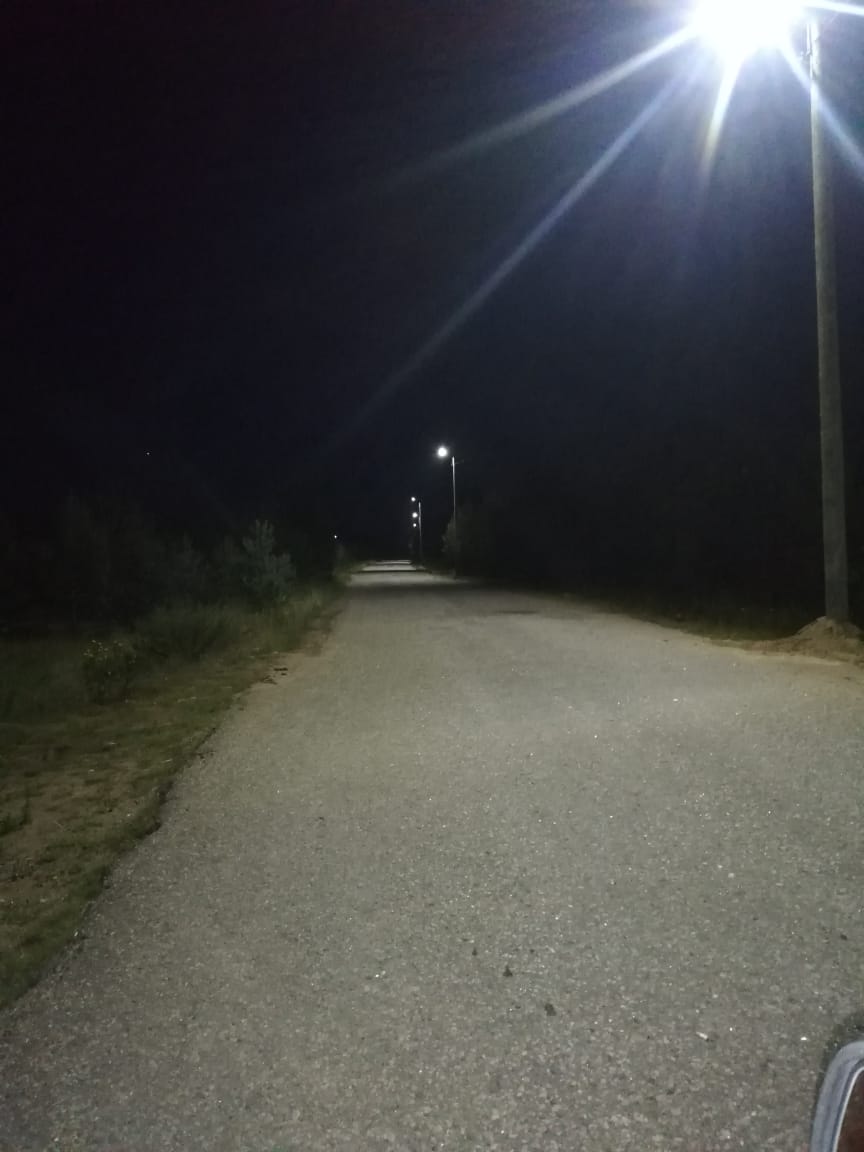 с. Видлица, ул. Школьная – благоустроена территория воинских захороненийс. Видлица, ул. Советская,  зона семейного отдыха – проведено устройство пешеходных дорожек и ограждений, оборудована спортплощадка.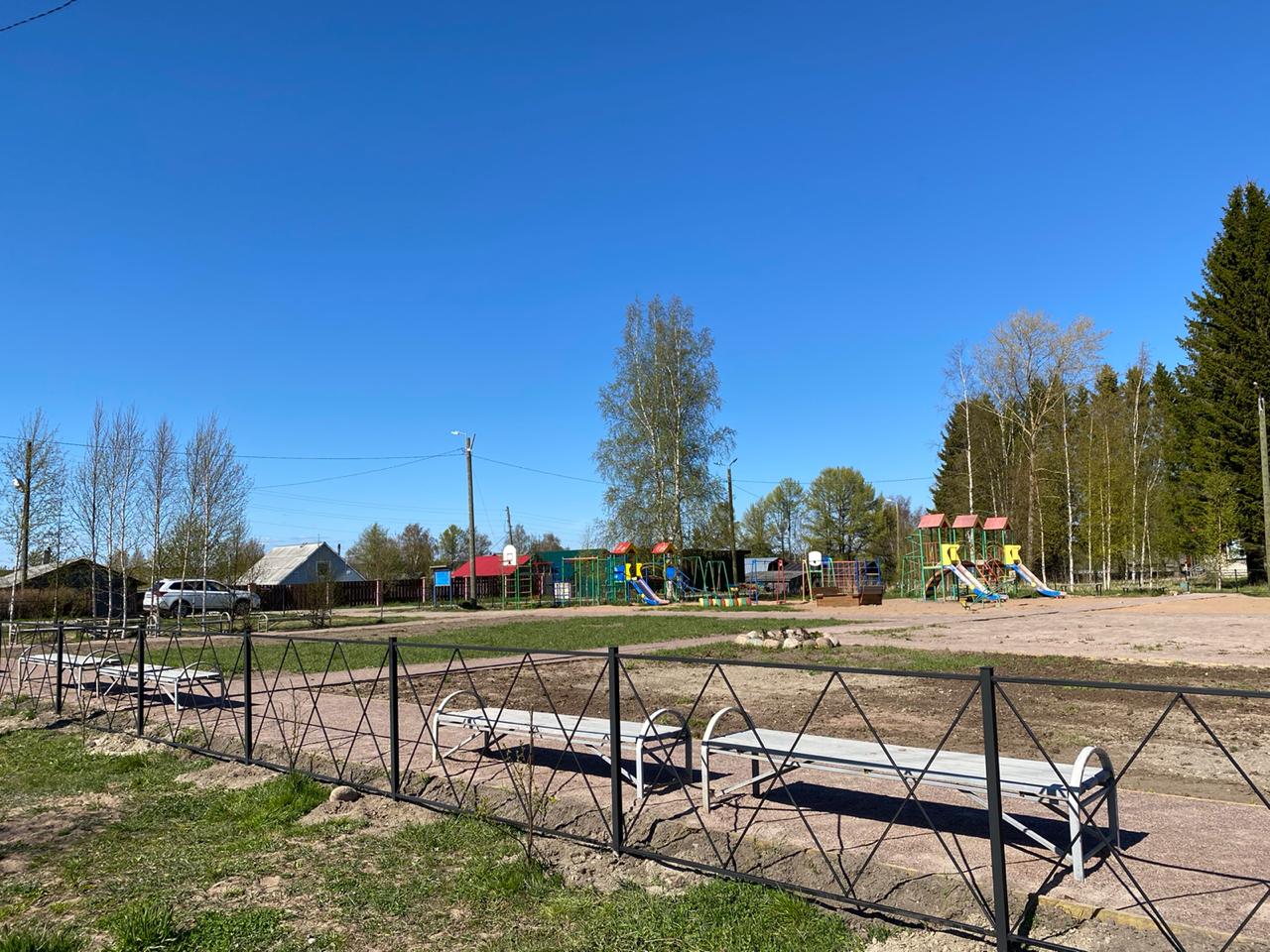 с. Видлица, пешеходный мост.д. Тукса, территория сельского кладбища – установлено ограждение, ворота, устроены пешеходные дорожки, установлена контейнерная площадка для сбора отходов и информационный стенд. 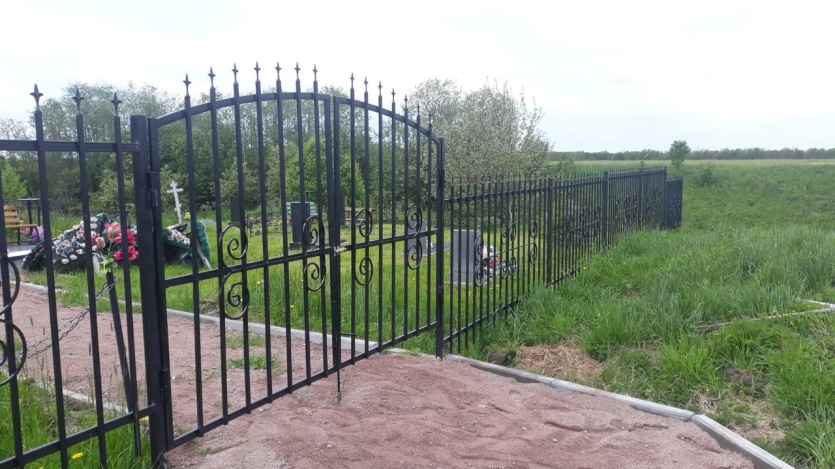 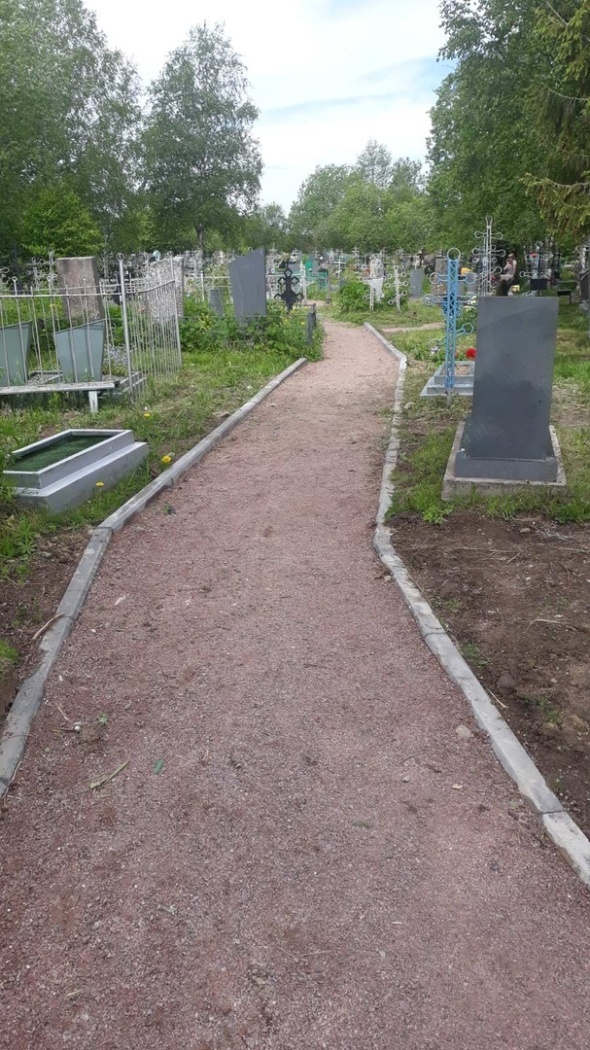 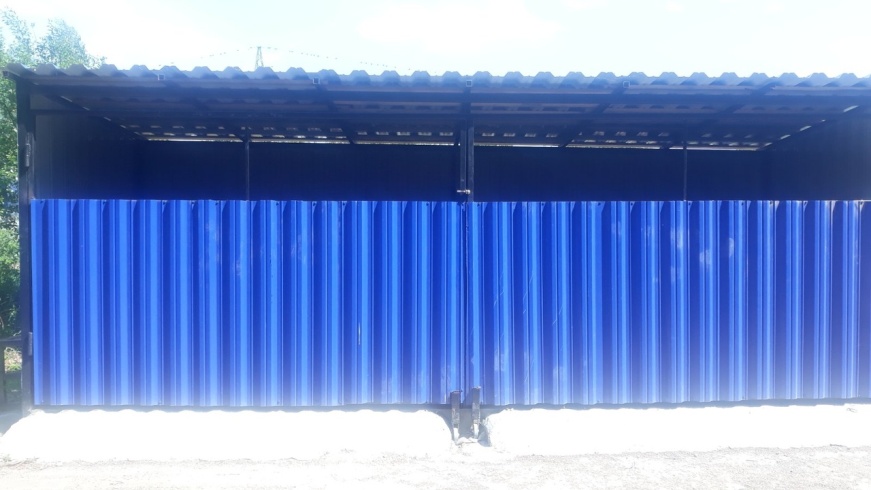 Для реализации программы  администрациями  приняты все необходимые нормативно правовые акты. В их числе: муниципальные программы формирования комфортной городской среды , утверждены Порядки представления, рассмотрения и оценки предложений и ряд нормативных документов, необходимых для регулирования отношений в ходе организации программных действий.

В отношении дворовых территорий, управляющие компании совместно с инициативными жителями домов провели большую, качественную работу по организации собраний собственников на многоквартирных домах. Проводилась работа по разъяснению и оказанию методической и консультационной помощи жителям многоквартирных домов.
В отношении общественных территорий, предложения по благоустройству  принимались от граждан и муниципалитетов.

В настоящее время в районе начат очередной этап реализации программы в 2021 году:- Проведена работа по проведению общих собраний собственников помещений о включении на 2021 год дворовых территорий в муниципальную программу. Инициативные группы граждан при поддержке специалистов управляющих компаний провели собрания на домах с целью определения необходимости и объема работ. - Представлены предложения по благоустройству территорий: В настоящее время продолжается этап подготовки дизайн - проектов по предложенным территориям, которые будут утверждены до 01 октября 2020 года. Администрациями поселений внесены изменения в нормативные акты реализации программы в части сроков реализации, в связи с чем, актуализация муниципальных программ должна завершиться до 01 ноября 2020 года, а заключение контрактов на выполнение работ в 2021 году – до 31 декабря 2020 года.Дворовые территорииДворовые территорииДворовые территории1г.Олонец, ул. Речная, д. 7а Ремонт дворовых проездов2г.Олонец, ул. Свирских дивизий, д. 3Ремонт дворовых проездов3д. Тукса,  ул. Юбилейная ремонт дворового проезда4п. Ильинский, ул. Комсомольская, д. 8Выполнение работ по минимальному перечнюОбщественные территорииОбщественные территорииОбщественные территории1Сквер имени В.Е. Брендоева, г. Олонец, ул. Урицкого, д. 2а Подготовка проектной документации1 этап- Планировка территорииУстройство и ремонт пешеходных частей территории2Общественная территория  между домами №31.43.33а,35 по  ул. Володарского г. Олонца и детским садом  «Радуга»Ремонт пешеходных и проезжих частей3Набережная зона по ул. Свободы г. Олонца от пешеходного моста (ул. 30 - летия Победы) к автомобильному мосту ул. УрицкогоРемонт пешеходных частей Обеспечение освещения  территории4Братская могила воинов, погибших в годы Великой Отечественной войны 1941-1945г., город Олонец, улица КомсомольскаяПодготовка проектной документации1этап-реконструкция пешеходных частей5Д. Тукса, территория Храма Вознесения Христова и территория памятника погибшим землякам в годы ВОВ 2-й этап6Республика Карелия, Олонецкий район, с. Видлица, ул.Советская, д.10 Благоустройство (1 этап)7Республика Карелия, Олонецкий район, с. Видлица, мост через реку Видлица, соединяющий улицу Набережную и улицу ШкольнуюРемонт пешеходного моста по ул. Школьная с.Видлица8п. Ильинский, стадионУстройство беговой дорожки, площадки Кюккя9п. Ильинский, территория около здания дома культурыУстановка детского игрового оборудования